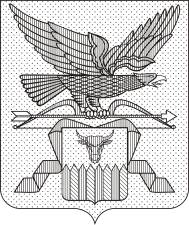 МИНИСТЕРСТВО ПРИРОДНЫХ РЕСУРСОВ ЗАБАЙКАЛЬСКОГО КРАЯПРИКАЗг. ЧитаОб объявлении природного объекта «Красная Горка» особо охраняемой природной территорией регионального значения Забайкальского края – геологическим памятником природыВ соответствии со статьей 26 Федерального закона от 
4 марта 1995 года № 33-ФЗ «Об особо охраняемых природных территориях», эколого-экономическим обоснованием создания особо охраняемой природной территории регионального значения Забайкальского края – геологического памятника природы «Красная Горка», в целях сохранения и изучения уникального в мировом масштабе палеонтологического захоронения растений и животных юрского периода в Черновском районе города Читы приказываю:Объявить природный объект «Красная Горка» особо охраняемой природной территорией регионального значения Забайкальского края – геологическим памятником природы.Утвердить границы особо охраняемой природной территории регионального значения Забайкальского края – геологического памятника природы «Красная Горка» в соответствии с приложением № 1 к настоящему приказу.Определить режим особой охраны особо охраняемой природной территории регионального значения Забайкальского края – геологического памятника природы «Красная горка» в соответствии с приложением № 2 к настоящему приказу.Опубликовать настоящий приказ на сайте в информационно-телекоммуникационной сети «Интернет» «Официальный интернет-портал правовой информации исполнительных органов государственной власти Забайкальского края» (http://право.забайкальскийкрай.рф).И.о. министра природных ресурсов Забайкальского края                                                                     Н.Н.ПасечкинПриложение № 1к приказу Министерства природных ресурсов Забайкальского краяот ________ 2024 года № ____План границ объекта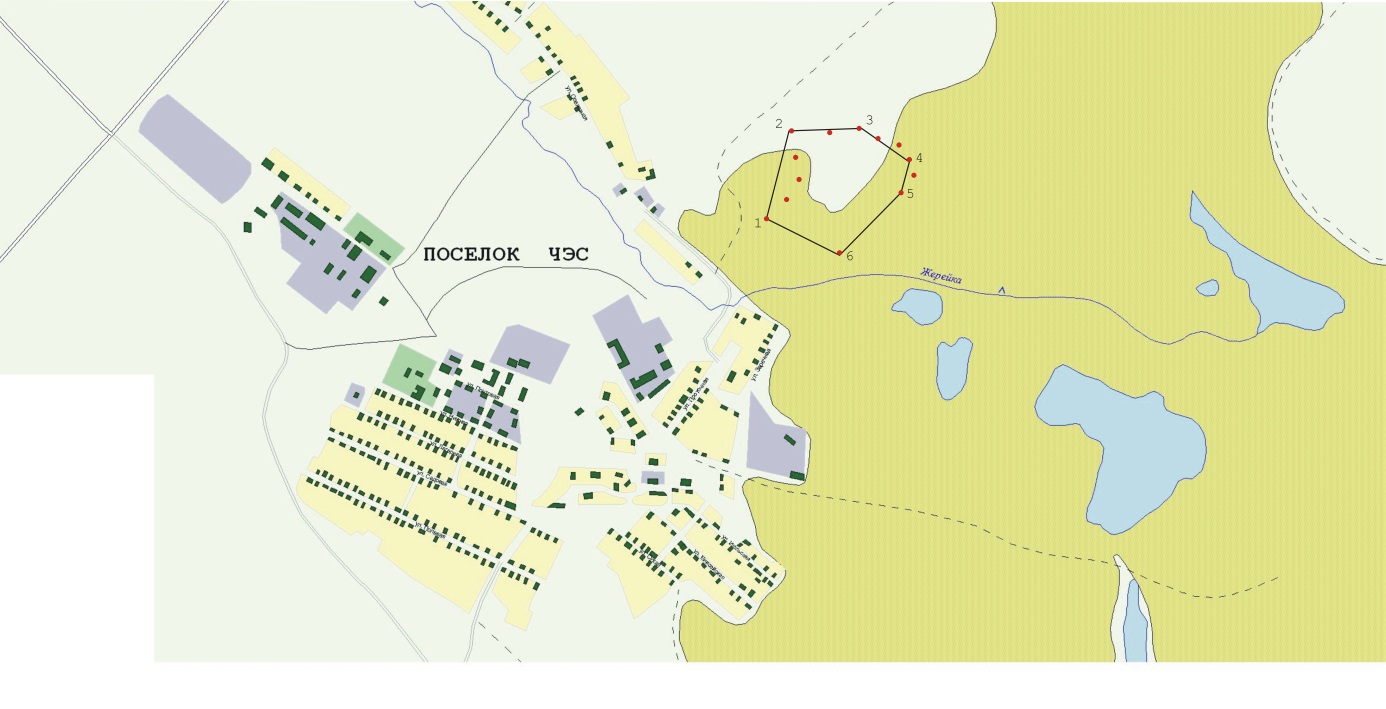 Приложение № 2к приказу Министерства природных ресурсов Забайкальского краяот ________ 2024 года № ____Режим особой охраны особо охраняемой природной территории регионального значения Забайкальского края – геологического памятника природы «Красная горка»1. На всей особо охраняемой природной территории регионального значения Забайкальского края – геологического памятника природы «Красная горка» (далее – памятник природы) запрещается деятельность, противоречащая целям и задачам образования памятника природы, причиняющая вред палеонтологическому захоронению растений и животных юрского периода, а также природным комплексам и их компонентам, нарушающая экологический баланс территории, препятствующая сохранению, восстановлению природных комплексов, в том числе:1) предоставление земельных участков для целей, не соответствующих целям создания памятника природы, в том числе для садоводства, огородничества, жилищного строительства, для строительства баз и домов отдыха, а также смена разрешенного вида использования для указанных целей;2) распашка земель (за исключением мер противопожарного обустройства); 3) проведение рубок древесных насаждений, кустарников и подроста;4) повреждение, поломка деревьев и кустарников;5) подсочка деревьев;6) применение ядохимикатов, химических средств защиты растений и стимуляторов роста, открытое складирование и хранение минеральных удобрений;7) видоизменение ландшафтов;8) уничтожение почвенного покрова;9) пускание палов, выжигание растительности (за исключением противопожарных мероприятий, проводимых с обязательным уведомлением государственного казенного учреждения «Дирекция особо охраняемых природных территорий» (далее – ГКУ «Дирекция ООПТ»);10) разведка и разработка (добыча) полезных ископаемых (включая общераспространенные полезные ископаемые);11) деятельность, влекущая за собой уменьшение водности и ухудшение гидрологического и гидрохимического режима территории;12) безнадзорный выгул, а также натаска, нагонка и притравка собак;13) промысловый сбор грибов, ягод, недревесных лесных ресурсов, лекарственных растений;14) добывание видов грибов, лишайников, растений и животных, занесенных в Красную книгу Российской Федерации и (или) Красную книгу Забайкальского края (далее – редкие и исчезающие виды), уничтожение или нарушение мест их обитания (произрастания);15) добывание животных, не отнесенных к объектам охоты, за исключением добывания в научных целях и в порядке регулирования численности и выбраковки больных и травмированных животных;16) уничтожение (разорение) муравейников, гнезд, нор или других мест обитания животных;17) добывание остатков ископаемых организмов за исключением научных целей и при согласовании с ГКУ «Дирекция ООПТ»;18) организация коллективного отдыха населения, устройство привалов, бивуаков, туристических стоянок, лагерей;19) разведение костров вне специально оборудованных мест;20) выпас сельскохозяйственных животных и организация для них летних лагерей, ванн;21) размещение кладбищ, скотомогильников;22) создание объектов размещения отходов производства и потребления, радиоактивных, химических, взрывчатых, токсичных, отравляющих и ядовитых веществ;23) загрязнение и захламление территории памятника природы, устройство свалок мусора и отходов;24) сброс сточных, в том числе дренажных, вод и канализации;25) размещение автозаправочных станций, складов горюче-смазочных материалов, станций технического обслуживания, используемых для технического осмотра и ремонта транспортных средств, заправка топливом и мойка транспортных средств;26) движение и стоянка механизированных транспортных средств вне существующих дорог;27) уничтожение или повреждение специальных знаков, информирующих о наличии, границах памятника природы и (или) его охранной зоны, об ограничениях природопользования на его территории, а также иных специальных знаков.2. На территории памятника природы беспрепятственно допускаются следующие виды деятельности, не противоречащие целям и задачам его создания:1) научно-исследовательская деятельность (при согласовании с 
ГКУ «Дирекция ООПТ»), в том числе мониторинг состояния окружающей природной среды, изучение остатков ископаемых организмов, функционирования и развития природных экосистем и их компонентов;2) эколого-просветительская деятельность, в том числе проведение экскурсий учебно-познавательного характера, учебно-производственных и практических занятий учащихся общеобразовательных, средне специальных и высших учебных заведений, организация и обустройство экологических учебных троп, снятие видеофильмов и фотографирование;3) рекреационные (транзитные) прогулки;4) природоохранные мероприятия, в том числе сохранение природных комплексов, остатков ископаемых организмов, а также генофонда видов живых организмов, обеспечение условий обитания редких и исчезающих видов грибов, лишайников, растений и животных;5) ремонт существующих дорог при согласовании с ГКУ «Дирекция ООПТ» материалов оценки воздействия на окружающую среду, обосновывающих отсутствие негативного воздействия на памятник природы; 6) заготовка пищевых растительных ресурсов, недревесных лесных ресурсов и сбор лекарственных и декоративных растений для собственных нужд, за исключением сбора и заготовки объектов растительного мира, занесенных в Красную книгу Российской Федерации и Красную книгу Забайкальского края;7) обустройство кормушек и гнездовий для птиц; 8) благоустройство территории, содержание существующих дорог, подсадка деревьев и кустарников в соответствии с действующим законодательством Российской Федерации и Забайкальского края и при согласовании с ГКУ «Дирекция ООПТ»;9) проведение противопожарных мероприятий;10) установка специальных знаков, информирующих о наличии, границах памятника природы и (или) его охранной зоны, об ограничениях природопользования на их территории.3. Виды разрешенного использования земельных участков, расположенных в границах памятника природы:1) основные виды разрешенного использования земельных участков:- охрана природных территорий (код 9.1);- отдых (рекреация) (код 5.0);- природно-познавательный туризм (код 5.2);- резервные леса (код 10.4);2) вспомогательные виды разрешенного использования земельных участков:- заготовка лесных ресурсов (код 10.3) (в части заготовки и сбора гражданами для собственных нужд пищевых лесных ресурсов, лекарственных растений, недревесных лесных ресурсов, за исключением заготовки и сбора объектов растительного мира, занесенных в Красную книгу Российской Федерации и Красную книгу Забайкальского края)._____________________ОПИСАНИЕ МЕСТОПОЛОЖЕНИЯ ГРАНИЦОПИСАНИЕ МЕСТОПОЛОЖЕНИЯ ГРАНИЦОПИСАНИЕ МЕСТОПОЛОЖЕНИЯ ГРАНИЦОПИСАНИЕ МЕСТОПОЛОЖЕНИЯ ГРАНИЦОПИСАНИЕ МЕСТОПОЛОЖЕНИЯ ГРАНИЦОПИСАНИЕ МЕСТОПОЛОЖЕНИЯ ГРАНИЦОПИСАНИЕ МЕСТОПОЛОЖЕНИЯ ГРАНИЦОПИСАНИЕ МЕСТОПОЛОЖЕНИЯ ГРАНИЦособо охраняемой природной территории регионального значения Забайкальского края – геологического памятника природы «Красная Горка»особо охраняемой природной территории регионального значения Забайкальского края – геологического памятника природы «Красная Горка»особо охраняемой природной территории регионального значения Забайкальского края – геологического памятника природы «Красная Горка»особо охраняемой природной территории регионального значения Забайкальского края – геологического памятника природы «Красная Горка»особо охраняемой природной территории регионального значения Забайкальского края – геологического памятника природы «Красная Горка»особо охраняемой природной территории регионального значения Забайкальского края – геологического памятника природы «Красная Горка»Сведения о местоположении границ объектаСведения о местоположении границ объектаСведения о местоположении границ объектаСведения о местоположении границ объектаСведения о местоположении границ объектаСведения о местоположении границ объектаСведения о местоположении границ объектаСведения о местоположении границ объектаСистема координат: МСК-75, зона 4Система координат: МСК-75, зона 4Система координат: МСК-75, зона 4Система координат: МСК-75, зона 4Система координат: МСК-75, зона 4Система координат: МСК-75, зона 4Система координат: МСК-75, зона 4Система координат: МСК-75, зона 4WGS-84WGS-84WGS-84WGS-84WGS-84МСК-75 Зона 4МСК-75 Зона 4№XXYX1Y1XY1113.228055556113.22805555652.012500000113°13'41.94"В52° 0'45.06"С3920117.678664626.0062113.228750000113.22875000052.013433333113°13'43.50"В52° 0'48.36"С3920172.190664726.6103113.229900000113.22990000052.013450000113°13'47.64"В52° 0'48.42"С3920251.201664723.2374113.230766667113.23076666752.013133333113°13'50.76"В52° 0'47.28"С3920308.322664684.0955113.230616667113.23061666752.012783333113°13'50.22"В52° 0'46.02"С3920295.455664645.8666113.229566667113.22956666752.012150000113°13'46.44"В52° 0'43.74"С3920218.762664580.228